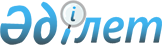 Атырау облысы Исатай ауданындағы Амангелдi атындағы орта мектептiң атын өзгерту туралыҚазақстан Республикасы Үкiметiнiң Қаулысы 1996 жылғы 25 қараша N 1444



          Қазақстан Республикасының Үкiметi ҚАУЛЫ ЕТЕДI:




          Атырау облысы әкiмiнiң Қазақстан Республикасы Үкiметiнiң
жанындағы Мемлекеттiк ономастика комиссиясымен келiсiлген Атырау
облысы Исатай ауданындағы Амангелдi атындағы орта мектептiң атын
белгiлi педагог және дарынды музыкант Ғибатолла Мәсәлiмов атындағы
орта мектеп деп өзгерту туралы ұсынысы қабылдансын.





     Қазақстан Республикасының
         Премьер-Министрi


					© 2012. Қазақстан Республикасы Әділет министрлігінің «Қазақстан Республикасының Заңнама және құқықтық ақпарат институты» ШЖҚ РМК
				